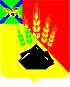 КОНТРОЛЬНО-СЧЕТНАЯ КОМИССИЯМИХАЙЛОВСКОГО МУНИЦИПАЛЬНОГО РАЙОНА ул. Красноармейская. д. 24, с. Михайловка, Михайловский район Приморский крайЗАКЛЮЧЕНИЕ	На проект решения «О внесении изменений и дополнений в решение Думы  Михайловского муниципального района от 21.12.2022г. № 286  «Об  утверждении районного бюджета  Михайловского муниципального района на 2023 год и плановый период 2024 и 2025 годы».  12.10.2023г.                                                                                                       № 36 Правовая основа  для проведения экспертизы:        Бюджетный кодекс РФ;  Федеральный закон от 07.02.2011 № 6-ФЗ «Об общих принципах организации и деятельности контрольно-счетных органов субъектов Российской Федерации и муниципальных образований»;  статья 23 Положения «О бюджетном   процессе в Михайловском муниципальном районе», утвержденное решением Думы Михайловского муниципального района от 31.03.2022  № 193,   Положение «О Контрольно-счётной комиссии Михайловского муниципального района», утвержденное  решением Думы ММР от 28.10.2021 № 135, Стандарт  внешнего муниципального финансового контроля «Экспертиза внесения изменений в бюджет Михайловского муниципального района на очередной год и плановый период», утвержденный распоряжением председателя Контрольно-счетной комиссии  от 18.01.2022 № 14-ра Основание для проведения экспертизы проекта – пункт 1. 6  Плана работы Контрольно-счетной комиссии  на 2023 год, утвержденного Распоряжением председателя Контрольно-счетной комиссии  от 29.12.2022 № 86-ра,  Распоряжение  КСК ММР  от 11.10.2023г.  № 69-ра,  письмо Думы  Михайловского муниципального района о направлении проекта решения  от 10.10.2023 № 105 (вход. КСК ММР от 10.10.2023г. № 65)       Предмет экспертизы:        проект решения «О внесении изменений и дополнений в решение Думы  Михайловского муниципального района от 21.12.2022г. № 286  «Об  утверждении районного бюджета  Михайловского муниципального района на 2023 год и плановый период 2024 и 2025 годы», материалы и документы финансово-экономических обоснований указанного проекта в части, касающейся расходных обязательств Михайловского муниципального района и изменения доходной части бюджета района. Проектом решения вносятся изменения в решение Думы  Михайловского муниципального района от 21.12.2022г. № 286  «Об  утверждении районного бюджета  Михайловского муниципального района на 2023 год и плановый период 2024 и 2025 годы» в показатели на 2023 года.          Цель экспертизы:         определение достоверности и обоснованности показателей,  вносимых изменений в решение Думы Михайловского муниципального района от 21.12.2022г. № 286  «Об утверждении районного бюджета  Михайловского муниципального района на 2023 год и плановый период 2024 и 2025 годы».  Объект экспертизы: администрация Михайловского муниципального районаИсследуемый период: 2023 год и плановый период 2024 и 2025 годы.    Срок проведения экспертизы:  11.10.2023 по 17.10.2023г.     При проведении экспертизы использовались:Бюджетный кодекс Российской Федерации;Федеральный закон от 06.10.2003 № 131-ФЗ «Об общих принципах организации местного самоуправления в Российской Федерации»;         3) Положение «О бюджетном   процессе в Михайловском муниципальном районе», утвержденное решением Думы Михайловского муниципального района от 31.03.2022  № 193В Контрольно-счетную комиссию  для проведения экспертизы поступили следующие документы:    -  проект решения «О внесении изменений и дополнений в решение Думы  Михайловского муниципального района от 21.12.2022г. № 286  «Об  утверждении районного бюджета  Михайловского муниципального района на 2023 год и плановый период 2024 и 2025 годы» с приложениями № 1-1,  4-2, 7-3, 8-4, 9-5, 11-6, 12-7  (далее – Проект решения),     - пояснительная  записка, в которой  отражены анализ причин и факторов, обусловивших необходимость внесения изменений в решение о бюджете района, а также содержащей информацию об изменении расходной части бюджета,      -  документы,  подтверждающие  обоснованность планируемых расходов.     - протокол комиссии по рассмотрению бюджетных заявок на внесение изменений в бюджет текущего финансового года и планового периода для проведения конкурсного распределения предлагаемых к изменению расходных обязательств (бюджетных ассигнований) Михайловского муниципального района на текущий финансовый год и плановый период.Согласно пояснительной записке администрации Михайловского муниципального района  Проект решения о внесении изменений и дополнений  в бюджет разработан в соответствии с:- необходимостью уточнения безвозмездных поступлений из краевого бюджета в доходную часть бюджета Михайловского муниципального района; - увеличением доходной части бюджета;  -отражением в расходной части бюджета Михайловского муниципального района  целевых средств краевого бюджета;- необходимостью внесения изменений и дополнений по расходам бюджета за счет средств местного бюджета.Вопросы экспертизы проекта: 1.  Экспертиза соответствия вносимых изменений в доходную и расходную часть бюджета  района,   проектом  решения Думы Михайловского муниципального района  «О внесении изменений и дополнений в решение Думы  Михайловского муниципального района от 21.12.2022г. № 286  «Об  утверждении районного бюджета  Михайловского муниципального района на 2023 год и плановый период 2024 и 2025 годы»,   положениям Бюджетного Кодекса РФ, требованиям  Положения о бюджетном процессе,  муниципальным нормативным правовым актам Михайловского муниципального района. 2. Рассмотрение вопроса о выявлении коррупциогенных факторов (признаков) при анализе Проекта решения.     В ходе проведения экспертизы  проекта по первому вопросу Контрольно-счетной комиссией  установлено следующее:Годовой бюджет Михайловского муниципального района на 2023 год утвержден       решением Думы Михайловского муниципального района  от  21.12.2022г. № 286 «Об утверждении районного бюджета Михайловского муниципального района  на 2023 год и плановый период 2024 и 2025 годы»  в следующих объемах: 1) общий объем доходов районного бюджета – в сумме 1 232 212,96736 тыс. рублей, в том числе: объем межбюджетных трансфертов, получаемых из других бюджетов бюджетной системы Российской Федерации, - в сумме 723 136,96736 тыс. рублей; объем собственных доходов – в сумме  509 076, 00  тыс. рублей2) общий объем расходов районного бюджета – в сумме 1 253 212,96736 тыс. рублей; 3) размер дефицита районного бюджета – в сумме 21 000,00 тыс. рублей;4)предельный объем муниципального долга Михайловского муниципального района – в сумме 50 000 тыс. рублей; 5)  верхний предел муниципального внутреннего долга Михайловского муниципального района на 1 января 2024 года – в сумме 100 000 тыс. рублей.       В целях качественного и полного осуществления расходных обязательств районного  бюджета за период с января по сентябрь   2023 года  проведены три корректировки бюджета, согласно которых  внесены изменения с уточнением показателей бюджета района,  утвержденных Решением Думы Михайловского муниципального района № 286 от 21.12.2022г.     Проектом Решения, подготовленного для рассмотрения Думой  Михайловского муниципального района,  предлагается внести изменения в основные характеристики бюджета района, а также в иные показатели и установить новые параметры бюджета на 2023 год: 1) общий объем доходов районного бюджета – в сумме 1 299 135,72449 тыс. рублей, в том числе: объем межбюджетных трансфертов, получаемых из других бюджетов бюджетной системы Российской Федерации, - в сумме 769 459,72449 тыс. рублей; объем собственных доходов – в сумме  529 676, 00 тыс.  рублей2) общий объем расходов районного бюджета – в сумме 1 400 805,72449 тыс. рублей; 3) размер дефицита районного бюджета – в сумме 101 670,00 тыс. рублей;        Согласно пояснительной записке к проекту решения основанием для внесения изменений в бюджет района в 2023 году является:      - корректировка  средств из вышестоящего бюджета ( средств краевого бюджета),      - увеличение доходной части бюджета за счет собственных средств,      - корректировка расходной части бюджета.      Представленным Проектом решения показатели бюджета на  плановый период 2024 и 2025 годы остаются без изменений.       Настоящим Проектом решения,  предлагаемые корректировки   изменяют основные показатели районного бюджета на 2023 год в сравнении с показателями, утвержденными решением Думы Михайловского муниципального района от 21.12.2022г. № 286 «Об утверждении районного бюджета Михайловского муниципального района  на 2023 год и плановый период 2024 и 2025 годы»    в том числе:1) увеличиваются  общие объемы доходов  на сумму 66 922,75713 тыс.  рублей, из них за счет:а) увеличения    безвозмездных поступлений,  в результате приведения  в соответствие средств межбюджетных трансфертов выделяемых из краевого бюджета в виде субсидий и субвенций в сумме 47 872,75713 тыс. рублей, в том числе:- увеличены  субсидии на реализацию проектов инициативного бюджетирования по направлению «Твой проект» на сумму 2 426,38785тыс. руб.; - увеличены субсидии на со финансирование муниципальных программ по поддержке социально ориентированных некоммерческих организаций по итогам конкурсного отбора на сумму  53,12156 тыс. руб.;- увеличены субсидии на реализацию мероприятий по обеспечению жильем молодых семей увеличить на сумму 275,70355 тыс. руб.;- увеличены субсидии на поддержку отрасли культуры увеличить на сумму 306,12246 тыс. руб.;- сокращены субсидии на мероприятия по энергоснабжению и повышению энергетической эффективности систем коммунальной инфраструктуры на сумму 13 674,55883 тыс. рублей, - сокращены субсидии на капитальный ремонт зданий муниципальных образовательных учреждений  на сумму 5 578,95845 тыс. рублей, - сокращены субсидии на капитальный ремонт зданий  и благоустройство территорий муниципальных образовательных организаций дошкольного образования    на сумму 707,27571 тыс. рублей, - увеличены  субсидии на обеспечение мероприятий по модернизации  систем коммунальной инфраструктуры на сумму 4 446,1 тыс. рублей, - увеличены  субсидии на обеспечение граждан твердым топливом на сумму 7 273,90581 тыс. рублей, - уменьшены субвенции на осуществление отдельных государственных полномочий по обеспечению бесплатным питанием детей, обучающихся в муниципальных общеобразовательных организациях на 14 909, 425 тыс. руб.;- увеличены субвенции на организацию бесплатного горячего питания обучающихся, получающих начальное общее образование в государственных и муниципальных образовательных организациях (муниципальные образовательные организации) на сумму 2 090,915 тыс. руб.;- увеличены субвенции на предоставление жилых помещений детям-сиротам и детям, оставшимся без попечения родителей, лицам из их числа по договорам найма специализированных жилых помещений на сумму 1 046,28372 тыс. руб.;- увеличены субвенции на осуществление органами местного самоуправления полномочий Российской Федерации по ЗАГС  на сумму 5,252тыс. руб.;- увеличены субвенции на осуществление органами местного самоуправления отдельных государственных полномочий по государственному управлению охраной труда   на сумму 10,646 тыс. руб.;- увеличены субвенции на осуществление органами местного самоуправления  государственных полномочий органов опеки и попечительства в отношении несовершеннолетних    на сумму 37,375 тыс. руб.;- увеличены  субвенции на обеспечение  государственных гарантий реализации прав на получение общедоступного и бесплатного дошкольного, начального общего, основного общего, среднего общего, дополнительного образования детей  в муниципальных общеобразовательных организациях на  сумму 29 784,492 тыс. руб.;- увеличены  субвенции на обеспечение  государственных гарантий реализации прав на получение общедоступного и бесплатного дошкольного образования детей  в муниципальных дошкольных общеобразовательных организациях на сумму 3 448,832 тыс. руб.;- увеличены  субвенции на регистрацию и учет граждан, имеющих право на получение жилищных субсидий в связи с переселением из районов Крайнего Севера и приравненных к ним местностей увеличить на сумму 0,01963 тыс. руб. - сокращены   субвенции на компенсацию части платы, взимаемой с родителей (законных представителей) за присмотр и уход за детьми, посещающими образовательные организации, реализующие образовательные программы дошкольного образования сократить на сумму 1 263 785,00 руб.;- увеличены  субвенции на социальную поддержку детей оставшихся без попечения родителей на сумму 3 079, 02645 тыс. руб.,- увеличены субвенции бюджетам муниципальных районов на организацию и обеспечение оздоровления и отдыха детей на  сумму 48, 58625 тыс. руб.,- увеличена  единая субвенция местным бюджетам на сумму 29,549 тыс. руб.; - увеличены  дотации бюджетам муниципальных районов на поддержку мер по обеспечению сбалансированности бюджетов на сумму 20 147,87864 тыс. руб.;- сокращены межбюджетные трансферты на проведение мероприятий по обеспечению деятельности советников директора по воспитанию и взаимодействию с детскими общественными объединениями в общеобразовательных организациях на сумму 394, 43680 руб.;- увеличен финансовый резерв для ликвидации ЧС на сумму 9 891,00 тыс. руб.     б) сокращения  доходной части  за счет межбюджетных трансфертов, передаваемых бюджету района из бюджетов поселений на осуществление части полномочий по решению вопросов местного значения в соответствии с  заключенными соглашениями в   сумме 1 550,00 тыс. рублей,       в) увеличения доходной части бюджета за счет собственных средств от увеличения плана по НДФЛ в сумме 20 600,00 тыс. рублей.2) увеличиваются   общие объемы расходов на сумму 147 592,75713 тыс.  рублей,  согласно корректировки доходной части бюджета: по безвозмездным поступлениям из других бюджетов на сумму 66 922,75713 тыс. рублей, за счет собственных средств на сумму 20 600,00 тыс. рублей, увеличения дефицита бюджета на сумму 80 670,00 тыс. рублей.  Предлагаемые корректировки изменяют основные показатели доходов, расходов и дефицита районного  бюджета на 2023 год соответственно внесенным изменениям.Информация, представленная в Таблице № 1 настоящего заключения отражает предлагаемые настоящим Проектом изменения показателей бюджета.       Основные характеристики бюджета, утвержденные на 2023 год и прогнозируемые по внесенному проекту представлены в таблице № 1:Таблица № 1                                                                                                              тыс. руб.     Как видно из таблицы  на 2023 год, представленным Проектом решения, увеличены объемы доходов бюджета на  66 922,75713 тыс. рублей и  расходы на 147 592,75713 тыс. рублей,  при этом размер дефицита районного бюджета увеличен  на 80 670,00 тыс. рублей. По отношению к ранее внесенным изменениям параметров бюджета решением Думы   Михайловского муниципального района   от 04.07.2023г. № 355 «О внесении изменений и дополнений в  решение Думы Михайловского муниципального района  от  21.12.2022г. № 286 «Об утверждении районного бюджета Михайловского муниципального района  на 2023 год и плановый период 2024 и 2025 годы»,   настоящим Проектом решения:1) увеличиваются общие объемы доходов  на сумму  8 310,59048 тыс.  рублей, за счет увеличения      безвозмездных поступлений,  в результате приведения  в соответствие средств межбюджетных трансфертов выделяемых из краевого бюджета, в соответствии с Законом Приморского края «О краевом бюджете на 2023 год и плановый период 2024 и 2025 годы»; 2) корректируется (увеличивается) расходная часть бюджета на сумму 16 980,59048 тыс.  рублей за счет увеличения безвозмездных поступлений на 8 310,59048 и увеличения дефицита бюджета на 8 670,00 тыс. рублей;3) увеличивается дефицит бюджета на сумму 8 670,00 тыс. рублей.ДОХОДЫВ результате вносимых изменений объем доходов районного бюджета на 2023 год по сравнению с утвержденными показателями увеличен на 5,43 %, или на 66 922,75713 тыс. рублей (с 1 232 212,96736 тыс. руб.  до 1 299 135,72449  тыс. руб.).Собственные доходы на 2023 год настоящим Проектом  представлены в объеме 529 676,00 тыс. рублей, что выше утвержденных годовых бюджетных назначений  по данной статье (509 076,00 тыс. руб.) на 20 600,00  тыс. рублей, или на 4,05 %   за счет увеличения плана по НДФЛ.      Безвозмездные поступления на 2023 год проектом представлены в объеме 769 459,72449 тыс. рублей, что выше утвержденных годовых бюджетных назначений  по данной статье (723 136,96736 тыс. руб.) на 46 322,75713  тыс. рублей, или на 6,41 %  за счет увеличения  объемов финансовой помощи из краевого  бюджета на сумму 47 872,75713 тыс. руб.    и сокращения  межбюджетных трансфертов, передаваемых бюджету района из бюджетов поселений на осуществление части полномочий по решению вопросов местного значения в соответствии с  заключенными соглашениями на сумму 1 550,00 тыс. рублей. РАСХОДЫСогласно представленного Проекта решения, расходная часть районного бюджета на 2023 год  выше утвержденных параметров на 147 592,75713 тыс. рублей, или на 6,48 % (с 1 253 212,96736 тыс. руб.  до 1 400 805,72499 тыс. руб.). Увеличение расходов предусмотрено за счет корректировки доходной части бюджета – увеличения  безвозмездных поступлений  на 46 322,75713 тыс. рублей, увеличения собственных доходов на сумму 20 6000,00 тыс. рублей и увеличения дефицита бюджета за счет распределения  свободных остатков собственных средств, оставшихся на счете местного бюджета на 01.01.2023г. на  сумму 80 670,00 тыс. рублей.        При распределении расходов представленным Проектом решения: - расходы, предлагаемые  за счет увеличения собственных доходов  в сумме  8 670,00 тыс.  рублей перераспределены на основании заявок главных распорядителей бюджетных средств и решения комиссии администрации Михайловского муниципального района по рассмотрению бюджетных заявок на внесение изменений в бюджет текущего года, согласно протокола № 5 от 09.10.2023г. с обоснованиями, представленными управлением финансов администрации района в пояснительной записке к проекту решения. - расходы от увеличения безвозмездных поступлений    из краевого бюджета используются строго по назначению, согласно уведомлений, направленных  Минфином Приморского края.К ранее внесенным изменениям бюджета решением Думы   Михайловского муниципального района от 04.10.2023г. № 365 «О внесении изменений и дополнений в  решение Думы Михайловского муниципального района  от  21.12.2022г. № 286 «Об утверждении районного бюджета Михайловского муниципального района  на 2023 год и плановый период 2024 и 2025 годы»  настоящим Проектом решения из 11 разделов  бюджетной классификации расходов увеличение произведено по 3 разделам, без изменений оставлены объемы расходов по 8 разделам.         Расходы  бюджета, утвержденные на 2023 год,  и прогнозируемые по внесенному Проекту представлены в Таблице № 2:										(тыс. рублей)Кроме того, Проект решения предусматривает перемещение бюджетных ассигнований между целевыми статьями программных и непрограммных расходов  бюджета. Муниципальные программы    Решением Думы  Михайловского муниципального района от 21.12.2022г. № 286  «Об  утверждении районного бюджета  Михайловского муниципального района на 2023 год и плановый период 2024 и 2025 годы» бюджет сформирован в программном формате. Первоначально, на реализацию 25 муниципальных программ предусмотрено  1 008 206,77939 тыс. руб., или 80,7% всех ассигнований бюджета. Подготовленным к рассмотрению  Проектом  решения «О внесении изменений и дополнений в решение    Думы  Михайловского   муниципального района от 21.12.2022г.   № 286  «Об  утверждении районного бюджета  Михайловского муниципального района на 2023 год и плановый период 2024 и 2025 годы»  расходы на реализацию муниципальных программ увеличены  на 122 249,42139  тыс. руб., от первоначальных назначений (1 008 206,77939 тыс. руб.),  с учетом  безвозмездных поступлений из средств краевого бюджета и собственных средств бюджета и составят 1 130 456,20078 тыс. рублей или 80,7 % всех ассигнований бюджета. Сравнительный анализ  исполнения расходов районного бюджета на реализацию    муниципальных   программ                                                                                  Таблица № 3   (тыс. руб.)                                                                                                                                                                                                                                                                                                               Анализ представленных изменений устанавливает увеличение  объемов бюджетных ассигнований на исполнение муниципальных программ. Представленным Проектом решения,  к  ранее принятым назначениям  решением Думы Михайловского муниципального района от  04.10.2023г.    № 365 «О внесении изменений и дополнений в  решение Думы Михайловского муниципального района  от  21.12.2022г. № 286 «Об утверждении районного бюджета Михайловского муниципального района  на 2023 год и плановый период 2024 и 2025 годы» (1 115 465,352 тыс. руб.),   расходы на реализацию муниципальных программ увеличены на сумму 14 990,849 тыс. рублей с учетом средств краевого бюджета.      Данные средства в сумме 14 990,849 тыс. руб. предусмотрены на корректировку (увеличение, сокращение) бюджетных ассигнований по следующим программам:     - по муниципальной программе «Программа развития образования Михайловского муниципального района на 2021-2025гг» сумма сокращается  на 1 028,81 тыс. рублей и составит 896497,856 тыс. рублей. Корректировкой предусмотрено сокращение межбюджетных трансфертов на проведение мероприятий по обеспечению деятельности советников директора по воспитанию и взаимодействию с детскими общественными объединениями в общеобразовательных организациях на сумму 394, 437 руб.(средства краевого бюджета); экономия средств от ПФДО в сумме 682,959 тыс. руб.        - по муниципальной программе "Комплексное развитие систем коммунальной инфраструктуры ММР " сумма увеличится     на 16019,656 тыс. руб. и составит 46269,09 тыс. рублей  по причине увеличения финансирования из средств краевого бюджета субсидии на обеспечение граждан твердым топливом   на сумму 6 791,20 тыс. руб., и увеличения финансирования из средств собственного бюджета на сумму 9 228,46 тыс. рублей.  Согласно  пояснительной  записки администрации района к Проекту решения,  средства в сумме 9 228,46 тыс. руб. направлены на оплату Контракта  от 09.03.2023г. по  проведению работ по  капитальному  ремонту участков надземной тепловой сети котельной 1/1 с. Михайловка. Цена  Контракта   составляет 14 097 488,83 руб., в том числе  за счет КБ 13 674 558,83 руб., МБ – 422 930,00 руб.   Однако, Министерство ЖКХ  Приморского края 07.06.2023г. направляет уведомление о снятии лимитов по контракту на сумму 13 674 558,83 руб. и уведомление об увеличении лимитов на сумму 4 446 100,00 рублей.  В настоящий момент контракт не обеспечен на сумму 9 228 458,83 руб.     Контракт исполнен,  средства местного бюджета выплачены полностью, средства краевого бюджета выплачены в сумме 4 446 100,00 руб.   Пункт  2 части   13.1  статьи 34 Федерального закона от 05.04.2013 № 44-ФЗ  «О контрактной системе в сфере закупок товаров, работ, услуг для обеспечения государственных и муниципальных нужд», предусматривает срок оплаты не более семи рабочих дней с даты подписания документа о приемке.  Несоблюдение Заказчиком сроков оплаты по договору приводит к рискам получения штрафных санкций и пеней за ненадлежащее исполнение обязательств. Данное обстоятельство подтверждает обоснованность направления средств на  финансирование  муниципальной  программы.    Непрограммные направленияПодготовленным к рассмотрению   Проектом  решения «О внесении изменений и дополнений в решение    Думы  Михайловского   муниципального района от 21.12.2022г.   № 286  «Об  утверждении районного бюджета  Михайловского муниципального района на 2023 год и плановый период 2024 и 2025 годы»,   бюджетные ассигнования  на обеспечение непрограммных направлений деятельности органов муниципальной власти  района в 2023 году   увеличены  на 25 343,33  тыс. руб., от первоначальных назначений (245 006,19 тыс. руб.),  с учетом  безвозмездных поступлений из средств краевого бюджета и собственных средств бюджета и составят 270 349,52 тыс. рублей или 19,3 % всех ассигнований бюджета.    Проектом решения,  бюджетные ассигнования  на текущие расходы по исполнению непрограммных направлений деятельности органов муниципальной власти  района с  учетом ранее принятых изменений,  решением Думы Михайловского муниципального района  от 04.10.2023г.    № 365 «О внесении изменений и дополнений в  решение Думы Михайловского муниципального района  от  21.12.2022г. № 286 «Об утверждении районного бюджета Михайловского муниципального района  на 2023 год и плановый период 2024 и 2025 годы» (268 359,78 тыс. руб.) увеличены на сумму 1 989,74 тыс. рублей в результате корректировки  средств из краевого бюджета.           Объем бюджетных ассигнований резервного фонда администрации Михайловского муниципального района фонда,  с учетом внесенных изменений  составит 20 000,00  тыс. рублей, что  соответствует  параметрам, установленным статьей 81 Бюджетного кодекса РФ, с учетом изменений, внесенных федеральным  законом  от 14.03.2022г. № 54-ФЗ. С учетом внесенных  изменений, дефицит бюджета на 2023 год по сравнению с утвержденными первоначально решением Думы  ММР  от 21.12.2022г. № 286  показателями (21 000,00 тыс. руб.),   увеличен на 80 670,00 тыс. рублей  и составит 101 3670,00 тыс. рублей, что не превышает предельно допустимый уровень, установленный пунктом 3 статьи 92.1. Бюджетного Кодекса РФ.  Дефицит  покрыт за счет остатков средств на счете по учету средств бюджета на 01.01.2023 года (остаток 126 674,678 тыс. руб.).      Муниципальный долг отсутствует.            Администрацией  Михайловского муниципального района:-муниципальные гарантии не предоставлялись;-бюджетные ссуды и кредиты не предоставлялись;-муниципальных заимствований – нет.2. В ходе проведения экспертно-аналитического мероприятия по второму вопросу Контрольно-счетной комиссией  установлено отсутствие коррупциогенных факторов (признаков) в представленном Проекте решения.Выводы: 1. В ходе проведения экспертизы  Проекта решения   по первому вопросу Контрольно-счетной комиссией установлено: Проект решения «О внесении изменений и дополнений в решение Думы  Михайловского муниципального района от 21.12.2022г. № 286  «Об  утверждении районного бюджета  Михайловского муниципального района» на 2023 год и плановый период 2024 и 2025 годы»    не противоречит действующему законодательству;  Показатели проекта бюджета с учетом вносимых корректировок соответствуют требованиям и сбалансированности бюджетной системы Российской Федерации, установленные статьями 32 и 33  Бюджетного кодекса РФ;Обоснованность, целесообразность и достоверность показателей, содержащихся в Проекте решения о внесении изменений в бюджет района,   подтверждается  документами  и материалами, представляемыми  одновременно с ним. Данный проект  может быть рассмотрен Думой Михайловского муниципального района в представленной редакции.2. В ходе проведения экспертизы проекта по второму вопросу Контрольно-счетной комиссией  установлено отсутствие коррупциогенных факторов (признаков) в представленном Проекте решения.Председатель                                                                               Л.Г. СоловьяноваИсполнитель:Инспектор 	           С.А. Родина№ решения,   дата увеличение собств. доходов (тыс. руб.)увеличение расходов от собственных  средствУвеличение, сокращение доходов и расходов  по безвозмездным поступлениям№ 318 от  23.03.2023г.-72 000,00 (за счет остатков на л/сч)- 11 469,84796№ 327 от 22.06.23г.729,70465№ 355 от 04.07.23г.20 000,00№ 365 от 04.10.23г.20 600,0020 600,0028 752,30996ИТОГО:20 600,0092 600,0038 012,16665№№ п/пОсновные характеристики бюджетаутверждено реш. № 286 от 21.12. 22г.утвержденореш. № 286 от 21.12. 22г.(с изм. реш. № 318 от 23.03.23г., № 327 от 22.06.23г., № 355 от 04.07.23г., № 365 от 04.10.23г.)проект решенияотклонения +(-) гр.4-гр.5отклонения +(-) гр.3-гр.51            2           3        4         5        6         71. Общий объем доходов, из них:1232212,967361290825,134011299135,72449 8 310,5904866922,75713собственные доходы509 076,00529 676,00529 676,0020 600,00безвозмездные поступления723136,96736761149,13401769459,72449 8 310,5904846322,757132.Общий объем расходов бюджета1253212,967361383825,134011400805,7244916980,59048147592,75713Дефицит бюджета21 000,0093 000,00101670,008 670,0080 670,00НаименованиеУтверждено реш. № 286 от 21.12.2022г.Утверждено реш. № 286 от 21.12. 22г. (с изм. реш. № 318 от 23.03.23г.,   № 347 от 22.06.23г., № 355 от 04.07.23г., № 365 от 04.10.23г.) Проект         решения  Отклонение (гр.1-гр.3)Отклонение (гр.2-гр.3)Наименование           1     2            3      4         5ОБЩЕГОСУДАРСТВЕННЫЕ ВОПРОСЫ      0100160579,64879183663,86431 183663,8643123084,215520,00НАЦИОНАЛЬНАЯ БЕЗОПАСНОСТЬ И ПРАВООХРАНИТЕЛЬНАЯ ДЕЯТЕЛЬНОСТЬ       03002 060,002060,002 060,000,00НАЦИОНАЛЬНАЯ ЭКОНОМИКА  040030 163,5615171881,962671881,962641718,40109 0,00ЖИЛИЩНО-КОММУНАЛЬНОЕ ХОЗЯЙСТВО   050026 896,3649140206,0176556225,67606 29329,31115 16019,65841ОБРАЗОВАНИЕ   0700865785,39060919494,70047918282,30484 52496,91424-1212,39563 КУЛЬТУРА, КИНЕМАТОГРАФИЯ 080041 223,20543 311,4274643 311,427462088,222460,00СОЦИАЛЬНАЯ ПОЛИТИКА  100063 579,8673260273,5255262272,35322- 1307,51411998,8277ФИЗИЧЕСКАЯ КУЛЬТУРА И СПОРТ 110025 684,7825 693,4925 693,498,71СРЕДСТВА МАССОВОЙ ИНФОРМАЦИИ    12005 600,005600,005774,50174,5174,5ОБСЛУЖИВАНИЕ ГОСУДАРСТВЕННОГО  И МУНИЦИПАЛЬНОГО ДОЛГА  1300100,00100,0100,000,00МЕЖБЮДЖЕТНЫЕ ТРАНСФЕРТЫ ОБЩЕГО ХАРАКТЕРА БЮДЖЕТАМ БЮДЖЕТНОЙ СИСТЕМЫ РОССИЙСКОЙ ФЕДЕРАЦИИ    140031 540,14631540,14631 540,1460,00ВСЕГО: 1253212,96736 1383825,13401400805,7245147592,7571416980,5905Наименование Муниципальной программыУтверждено реш. № 286 от 21.12.2022г.Утверждено реш. № 286 от 21.12. 22г. (с изм. реш. № 318 от 23.03.23г.,   № 347 от 22.06.23г., № 355 от 04.07.23г., № 365 от 04.10.23г.Проект         решенияОтклонение (гр.2-гр.4)Отклонение (гр.3-гр.4)123456Обеспечение жильем молодых семей Михайловского муниципального района на 2021-2023гг.1 520,301 796,001 796,00275,70,00Развитие дополнительного образования в сфере культуры и искусства на 2019-2021гг.29 582,79229 594,23629 594,23611,4440,00Программа развития образования Михайловского муниципального района на 2021-2025гг.836490,525897526,666896497,85661036,141-1 028,81Развитие муниципальной службы в администрации ММР240,00240,00240,000,000,00Доступная среда для инвалидов  на территории ММР100,00368,34368,34268,340,00 Комплексные меры противодействия употреблению наркотиков в ММР на 2019-2021гг90,090,0090,000,000,00Профилактика правонарушений в ММР 2021-2023гг50,0050,0050,000,000,00Развитие малого и среднего предпринимательства на территории ММР 50,0060,0060,0010,00,00Организация транспортного обслуживания  населения ММР5 000,009 550,009 550,004550,000,00Развитие малоэтажного жилищного строительства на территории ММР на 2019-2021гг50,000,000,00-50,000,00Обеспечение содержания, ремонта автодорог, мест общего пользования  и сооружений на них ММР н 2021-2023 годы23 381,0050 589,40150 589,40127208,4010,00Патриотическое воспитание граждан ММР на 2020-2022гг150,00150,00150,000,000,00Молодежная политика Михайловского муниципального района 50,0050,0050,00,000,00Укрепление общественного здоровья в ММР на 2020-2024гг.685,00685,00685,000,000,00Развитие физической культуры и  спорта ММР 9 669,7837 828,497 828,49-1841,2930,00Развитие культуры ММР2019-2021гг41 023,20542 969,32842 969,3281946,1230,00Защита населения и территорий от чрезвычайных ситуаций, обеспечение пожарной безопасности и безопасности людей на водных объектах2 060,002 060,002 060,000,000,00Профилактика терроризма и противодействие экстремизму на территории ММР20,0020,0020,000,000,00Программа комплексного развития систем коммунальной инфраструктуры ММР 22 495,18730 249,43446269,097754,24716019,656Развитие  и поддержка социально ориентированных некоммерческих организаций ММР 60,00113,122113,12253,1220,00Комплексное развитие системы социальной инфраструктуры ММР12 255,2746 280,586 280,58-5974,6940,00Обеспечение безопасности дорожного движения в ММР 50,0050,0050,000,000,00Содержание и ремонт муниципального жилого фонда в ММР3 000,008 264,3868 264,3865264,3860,00Противодействие коррупции на территории ММР30,0030,0030,000,000,00Управление муниципальным имуществом и земельными ресурсами20 103,71526 850,36426 850,3646746,6490,00Итого: 1008206,7791115465,3521130456,201122249,42114990,849